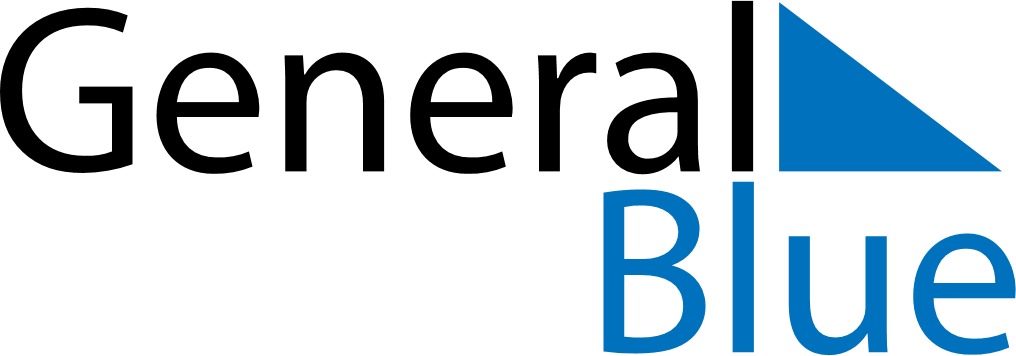 August 2024August 2024August 2024August 2024August 2024August 2024Bereldange, LuxembourgBereldange, LuxembourgBereldange, LuxembourgBereldange, LuxembourgBereldange, LuxembourgBereldange, LuxembourgSunday Monday Tuesday Wednesday Thursday Friday Saturday 1 2 3 Sunrise: 6:06 AM Sunset: 9:17 PM Daylight: 15 hours and 11 minutes. Sunrise: 6:07 AM Sunset: 9:15 PM Daylight: 15 hours and 8 minutes. Sunrise: 6:09 AM Sunset: 9:14 PM Daylight: 15 hours and 5 minutes. 4 5 6 7 8 9 10 Sunrise: 6:10 AM Sunset: 9:12 PM Daylight: 15 hours and 2 minutes. Sunrise: 6:11 AM Sunset: 9:11 PM Daylight: 14 hours and 59 minutes. Sunrise: 6:13 AM Sunset: 9:09 PM Daylight: 14 hours and 56 minutes. Sunrise: 6:14 AM Sunset: 9:07 PM Daylight: 14 hours and 52 minutes. Sunrise: 6:16 AM Sunset: 9:06 PM Daylight: 14 hours and 49 minutes. Sunrise: 6:17 AM Sunset: 9:04 PM Daylight: 14 hours and 46 minutes. Sunrise: 6:19 AM Sunset: 9:02 PM Daylight: 14 hours and 43 minutes. 11 12 13 14 15 16 17 Sunrise: 6:20 AM Sunset: 9:00 PM Daylight: 14 hours and 40 minutes. Sunrise: 6:22 AM Sunset: 8:59 PM Daylight: 14 hours and 37 minutes. Sunrise: 6:23 AM Sunset: 8:57 PM Daylight: 14 hours and 33 minutes. Sunrise: 6:24 AM Sunset: 8:55 PM Daylight: 14 hours and 30 minutes. Sunrise: 6:26 AM Sunset: 8:53 PM Daylight: 14 hours and 27 minutes. Sunrise: 6:27 AM Sunset: 8:51 PM Daylight: 14 hours and 23 minutes. Sunrise: 6:29 AM Sunset: 8:49 PM Daylight: 14 hours and 20 minutes. 18 19 20 21 22 23 24 Sunrise: 6:30 AM Sunset: 8:47 PM Daylight: 14 hours and 17 minutes. Sunrise: 6:32 AM Sunset: 8:46 PM Daylight: 14 hours and 13 minutes. Sunrise: 6:33 AM Sunset: 8:44 PM Daylight: 14 hours and 10 minutes. Sunrise: 6:35 AM Sunset: 8:42 PM Daylight: 14 hours and 7 minutes. Sunrise: 6:36 AM Sunset: 8:40 PM Daylight: 14 hours and 3 minutes. Sunrise: 6:38 AM Sunset: 8:38 PM Daylight: 14 hours and 0 minutes. Sunrise: 6:39 AM Sunset: 8:36 PM Daylight: 13 hours and 56 minutes. 25 26 27 28 29 30 31 Sunrise: 6:41 AM Sunset: 8:34 PM Daylight: 13 hours and 53 minutes. Sunrise: 6:42 AM Sunset: 8:32 PM Daylight: 13 hours and 49 minutes. Sunrise: 6:43 AM Sunset: 8:30 PM Daylight: 13 hours and 46 minutes. Sunrise: 6:45 AM Sunset: 8:28 PM Daylight: 13 hours and 42 minutes. Sunrise: 6:46 AM Sunset: 8:26 PM Daylight: 13 hours and 39 minutes. Sunrise: 6:48 AM Sunset: 8:23 PM Daylight: 13 hours and 35 minutes. Sunrise: 6:49 AM Sunset: 8:21 PM Daylight: 13 hours and 32 minutes. 